ПРАВИТЕЛЬСТВО РЕСПУБЛИКИ САХА (ЯКУТИЯ)РАСПОРЯЖЕНИЕот 1 марта 2021 г. N 164-рОБ УТВЕРЖДЕНИИ КОМПЛЕКСНОГО ПЛАНА МЕРОПРИЯТИЙРЕСПУБЛИКИ САХА (ЯКУТИЯ) ПО ПОДДЕРЖКЕ ДЕЯТЕЛЬНОСТИСОЦИАЛЬНО ОРИЕНТИРОВАННЫХ НЕКОММЕРЧЕСКИХ ОРГАНИЗАЦИЙИ СОЦИАЛЬНОГО ПРЕДПРИНИМАТЕЛЬСТВА НА 2021 - 2024 ГОДЫВо исполнение распоряжения Правительства Российской Федерации от 8 июня 2016 г. N 1144-р:1. Утвердить комплексный план мероприятий Республики Саха (Якутия) по поддержке деятельности социально ориентированных некоммерческих организаций и социального предпринимательства на 2021 - 2024 годы (далее - план) согласно приложению N 1 к настоящему распоряжению.2. Утвердить перечень целевых показателей плана по поддержке деятельности социально ориентированных некоммерческих организаций и социального предпринимательства на 2021 - 2024 годы согласно приложению N 2 к настоящему распоряжению.3. Определить Министерство по делам молодежи и социальным коммуникациям Республики Саха (Якутия) координатором реализации плана.4. Исполнительным органам государственной власти Республики Саха (Якутия), ответственным за реализацию плана:1) обеспечить реализацию плана;2) ежегодно в срок до 1 марта представлять информацию о ходе реализации плана в адрес Министерства по делам молодежи и социальным коммуникациям Республики Саха (Якутия);3) учитывать при разработке (корректировке) государственных программ Республики Саха (Якутия) и решений Правительства Республики Саха (Якутия) мероприятия и показатели, предусмотренные планом.5. Рекомендовать органам местного самоуправления Республики Саха (Якутия) утвердить планы по поддержке деятельности социально ориентированных некоммерческих организаций и социального предпринимательства на 2021 - 2024 годы.6. Признать утратившими силу:распоряжение Правительства Республики Саха (Якутия) 8 декабря 2016 г. N 1527-р "Об утверждении Комплексного плана мероприятий Республики Саха (Якутия) на 2016 - 2020 годы по обеспечению поэтапного доступа социально ориентированных некоммерческих организаций, осуществляющих деятельность в социальной сфере, к бюджетным средствам, выделяемым на предоставление социальных услуг населению, использованию различных форм поддержки деятельности социально ориентированных некоммерческих организаций";пункт 2 распоряжения Правительства Республики Саха (Якутия) от 3 мая 2018 г. N 512-р "О внесении изменений в отдельные распоряжения Правительства Республики Саха (Якутия)";7. Контроль исполнения настоящего распоряжения возложить на заместителя Председателя Правительства Республики Саха (Якутия) Балабкину О.В.Председатель ПравительстваРеспублики Саха (Якутия)А.ТАРАСЕНКОПриложение N 1Утвержденраспоряжением ПравительстваРеспублики Саха (Якутия)от 1 марта 2021 г. N 164-рКОМПЛЕКСНЫЙ ПЛАНМЕРОПРИЯТИЙ РЕСПУБЛИКИ САХА (ЯКУТИЯ) ПО ПОДДЕРЖКЕДЕЯТЕЛЬНОСТИ СОЦИАЛЬНО ОРИЕНТИРОВАННЫХ НЕКОММЕРЧЕСКИХОРГАНИЗАЦИЙ И СОЦИАЛЬНОГО ПРЕДПРИНИМАТЕЛЬСТВАНА 2021 - 2024 ГОДЫПриложение N 2Утвержденраспоряжением ПравительстваРеспублики Саха (Якутия)от 1 марта 2021 г. N 164-рПЕРЕЧЕНЬЦЕЛЕВЫХ ПОКАЗАТЕЛЕЙ ПЛАНА ПО ПОДДЕРЖКЕ ДЕЯТЕЛЬНОСТИСОЦИАЛЬНО ОРИЕНТИРОВАННЫХ НЕКОММЕРЧЕСКИХ ОРГАНИЗАЦИЙИ СОЦИАЛЬНОГО ПРЕДПРИНИМАТЕЛЬСТВА НА 2021 - 2024 ГОДЫ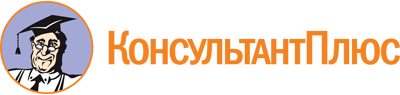 Распоряжение Правительства РС(Я) от 01.03.2021 N 164-р
(ред. от 05.05.2023)
"Об утверждении комплексного плана мероприятий Республики Саха (Якутия) по поддержке деятельности социально ориентированных некоммерческих организаций и социального предпринимательства на 2021 - 2024 годы"Документ предоставлен КонсультантПлюс

www.consultant.ru

Дата сохранения: 20.06.2023
 Список изменяющих документов(в ред. распоряжения Правительства РС(Я) от 05.05.2023 N 361-р)Список изменяющих документов(в ред. распоряжения Правительства РС(Я) от 05.05.2023 N 361-р)Nп/пНаименование мероприятияСрок реализации мероприятияОтветственные исполнителиПримечание1. Координация деятельности исполнительных органов государственной власти Республики Саха (Якутия), а также других заинтересованных сторон по обеспечению доступа социально ориентированных некоммерческих организаций и социальных предпринимателей к предоставлению услуг в социальной сфере1. Координация деятельности исполнительных органов государственной власти Республики Саха (Якутия), а также других заинтересованных сторон по обеспечению доступа социально ориентированных некоммерческих организаций и социальных предпринимателей к предоставлению услуг в социальной сфере1. Координация деятельности исполнительных органов государственной власти Республики Саха (Якутия), а также других заинтересованных сторон по обеспечению доступа социально ориентированных некоммерческих организаций и социальных предпринимателей к предоставлению услуг в социальной сфере1. Координация деятельности исполнительных органов государственной власти Республики Саха (Якутия), а также других заинтересованных сторон по обеспечению доступа социально ориентированных некоммерческих организаций и социальных предпринимателей к предоставлению услуг в социальной сфере1. Координация деятельности исполнительных органов государственной власти Республики Саха (Якутия), а также других заинтересованных сторон по обеспечению доступа социально ориентированных некоммерческих организаций и социальных предпринимателей к предоставлению услуг в социальной сфере1.1Отчет о реализации мер по обеспечению доступа социально ориентированных некоммерческих организаций к предоставлению услуг в социальной сфере и механизмов поддержки социально ориентированных некоммерческих организацийЕжегодноМинистерство по делам молодежи и социальным коммуникациям Республики Саха (Якутия) совместно с Министерством труда и социального развития Республики Саха (Якутия), Министерством образования и науки Республики Саха (Якутия), Министерством культуры и духовного развития Республики Саха (Якутия), Министерством здравоохранения Республики Саха (Якутия), Министерством по физической культуре и спорту Республики Саха (Якутия), Государственным комитетом по обеспечению безопасности жизнедеятельности населения Республики Саха (Якутия)Не требует финансовых затрат1.2Организация работы по включению в Стратегию социально-экономического развития Республики Саха (Якутия) до 2032 года мероприятий на развитие институтов гражданского обществаДекабрь2023 г.Министерство по делам молодежи и социальным коммуникациям Республики Саха (Якутия) совместно с Министерством экономики Республики Саха (Якутия)Не требует финансовых затрат1.3Проведение анализа эффективности мер государственной поддержки социально ориентированных некоммерческих организаций, в том числе имущественной поддержкиДекабрь2024 г.(далее - ежегодно)Министерство по делам молодежи и социальным коммуникациям Республики Саха (Якутия) совместно с Министерством имущественных и земельных отношений Республики Саха (Якутия)Государственная программа "Реализация молодежной политики, патриотического воспитания граждан и развитие гражданского общества в Республике Саха (Якутия)", утвержденная постановлением Правительства Республики Саха (Якутия) от 18 июля 2022 г. N 4302. Расширение механизмов поддержки социально ориентированных некоммерческих организаций2. Расширение механизмов поддержки социально ориентированных некоммерческих организаций2. Расширение механизмов поддержки социально ориентированных некоммерческих организаций2. Расширение механизмов поддержки социально ориентированных некоммерческих организаций2. Расширение механизмов поддержки социально ориентированных некоммерческих организаций2.1Содействие органам местного самоуправления в разработке и реализации мер по поддержке социально ориентированных некоммерческих организаций на территориях муниципальных образований, включая конкурсную поддержку муниципальных программ (подпрограмм) поддержки социально ориентированных некоммерческих организацийЕжегодноМинистерство по делам молодежи и социальным коммуникациям Республики Саха (Якутия)Не требует финансовых затрат2.2Реализация обучающих и (или) образовательных программ для работников, руководителей, сотрудников и добровольцев некоммерческих организаций, специалистов органов государственной и муниципальной власти, ресурсных центровДекабрь2024 г.(далее - ежегодно)Министерство по делам молодежи и социальным коммуникациям Республики Саха (Якутия) совместно с государственным автономным учреждением дополнительного профессионального образования "Высшая школа инновационного менеджмента при Главе Республики Саха (Якутия)"Государственная программа "Реализация молодежной политики, патриотического воспитания граждан и развитие гражданского общества в Республике Саха (Якутия)", утвержденная постановлением Правительства Республики Саха (Якутия) от 18 июля 2022 г. N 430;государственная программа "Экономическое развитие Республики Саха (Якутия)", утвержденная постановлением Правительства Республики Саха (Якутия) от 18 июля 2022 г. N 4372.3Организация мероприятий по информированию и оказанию приоритетной поддержки социально ориентированным некоммерческим организациям - исполнителям общественно полезных услуг в сети Интернет, посвященных получению социально ориентированными некоммерческими организациями статуса исполнителя общественно полезных услугЕжегодноМинистерство по делам молодежи и социальным коммуникациям Республики Саха (Якутия)Не требует финансовых затрат2.4Организация мероприятий по увеличению числа негосударственных медицинских организаций, участвующих в реализации территориальной программы обязательного медицинского страхованияЕжегодноМинистерство здравоохранения Республики Саха (Якутия)Не требует финансовых затрат2.5Составление реестра действующих ресурсных центров республиканского и муниципального значения, включающий:перечень организаций;целевые группы;услуги;контактную информациюЕжегодноМинистерство по делам молодежи и социальным коммуникациям Республики Саха (Якутия)Не требует финансовых затрат3. Расширение механизмов поддержки социальных предпринимателей3. Расширение механизмов поддержки социальных предпринимателей3. Расширение механизмов поддержки социальных предпринимателей3. Расширение механизмов поддержки социальных предпринимателей3. Расширение механизмов поддержки социальных предпринимателей3.1Содействие органам местного самоуправления в разработке и реализации мер по поддержке субъектов малого и среднего предпринимательства, осуществляющих деятельность в сфере социального предпринимательства, на территориях муниципальных образований, включая конкурсную поддержку муниципальных программ поддержки субъектов малого и среднего предпринимательства, осуществляющих деятельность в сфере социального предпринимательстваЕжегодноМинистерство предпринимательства, торговли и туризма Республики Саха (Якутия)Не требует финансовых затрат3.2Реализация мер по предоставлению на льготных условиях социальным предпринимателям рекламных площадей, находящихся в собственности Республики Саха (Якутия) (в т.ч. СМИ)ЕжегодноМинистерство инноваций, цифрового развития и инфокоммуникационных технологий Республики Саха (Якутия) совместно с муниципальными образованиями Республики Саха (Якутия)Не требует финансовых затратNПоказательЕдиница измерения2021202220232024Ответственный исполнитель1.Предоставление социально ориентированным некоммерческим организациям (далее - СО НКО) имущественной поддержки в виде предоставления недвижимого имущества казны Республики Саха (Якутия) и недвижимости, относящейся к республиканской собственности, в аренду на льготных условиях или в безвозмездное пользование1.1.Количество СО НКО, получивших недвижимое имущество в аренду на льготных условиях или в безвозмездное пользованиеЕдиница28303234Министерство имущественных и земельных отношений Республики Саха (Якутия)1.2.Общее количество предоставленной площади на льготных условиях или в безвозмездное пользование СО НКОКвадратных метров5100515053005350Министерство имущественных и земельных отношений Республики Саха (Якутия)2.Реализация мер по предоставлению на льготных условиях СО НКО и социальным предпринимателям рекламных площадей, находящихся в собственности субъекта2.1.Количество рекламных площадей, предоставленных на льготных условиях социально ориентированным некоммерческим организациям для бесплатного размещения социальной рекламы, информационных материалов о деятельностиЕдиница581013Министерство инноваций, цифрового развития и инфокоммуникацион-ных технологий Республики Саха (Якутия)2.2.Количество рекламных площадей, предоставленных на льготных условиях социальным предпринимателям для бесплатного размещения социальной рекламы, информационных материалов о деятельностиЕдиница581013Министерство инноваций, цифрового развития и инфокоммуникационных технологий Республики Саха (Якутия)3.Формирование инфраструктуры поддержки СО НКО и субъектов малого и среднего предпринимательства, осуществляющих деятельность в сфере социального предпринимательства3.1.Инфраструктура поддержки СО НКО3.1.1в том числе ресурсные центры по поддержке СО НКО, работающие в Республике Саха (Якутия)Единица6789Министерство по делам молодежи и социальным коммуникациям Республики Саха (Якутия)3.1.2в том числе Региональный информационный ресурс (информационный портал) (специализированного раздела) для СО НКОЕдиница1111Министерство по делам молодежи и социальным коммуникациям Республики Саха (Якутия)4.Увеличение количества работников и добровольцев СО НКО, прошедших обучающие и (или) образовательные программы за счет средств государственного бюджета Республики Саха (Якутия)4.1.Число государственных гражданских и муниципальных служащих, получивших повышение квалификации по вопросам взаимодействия с СО НКОЧеловек5090120150Государственное автономное учреждение Республики Саха (Якутия) "Высшая школа инновационного менеджмента при Главе Республики Саха (Якутия)4.2Число представителей СО НКО, прошедших курсы обучения по вопросам добровольчестваЧеловек110120130140Министерство по делам молодежи и социальным коммуникациям Республики Саха (Якутия)5Увеличение работников субъектов малого и среднего предпринимательства, осуществляющих деятельность в сфере социального предпринимательства, прошедших обучающие и (или) образовательные программы за счет средств государственного бюджета Республики Саха (Якутия)5.1Число субъектов малого и среднего предпринимательства, осуществляющих деятельность в сфере социального предпринимательства, принявших участие в семинарах, тренингах, мастер-классах, обучающих курсах, курах повышения квалификации, в т.ч. заочных и дистанционныхЕдиница10121517Министерство предпринимательства, торговли и туризма Республики Саха (Якутия)6.Прирост количества СО НКО на территории Республики Саха (Якутия) за предыдущий отчетный период, за исключением государственных (муниципальных) учреждений в том числе6.1Число СО НКО, зарегистрированных в реестре исполнителей общественно полезных услугЕдиница15202530Министерство по делам молодежи и социальным коммуникациям Республики Саха (Якутия)6.2Количество СО НКО, оказывающих на безвозмездной основе консультационные услуги другим СО НКО, в т.ч. по правовым, финансовым, налоговым и иным вопросам, включая вопросы привлечения добровольцев, вопросы осуществления их уставной деятельностиЕдиница4567Министерство по делам молодежи и социальным коммуникациям Республики Саха (Якутия)7.Доля муниципальных районов и городских округов, реализующих муниципальные программы по поддержке СО НКО, в общем количестве муниципальных районов и городских округов в Республике Саха (Якутия)%40455055Министерство по делам молодежи и социальным коммуникациям Республики Саха (Якутия)8.Доля негосударственных (немуниципальных) медицинских организаций, участвующих в реализации территориальной программы обязательного медицинского страхования, в общем количестве медицинских организаций, участвующих в реализации территориальной программы обязательного медицинского страхования8.1Доля негосударственных медицинских организаций, участвующих в реализации территориальной программы обязательного медицинского страхования, в общем количестве медицинских организаций, участвующих в реализации территориальной программы обязательного медицинского страхования%3,33,63,84,0Министерство здравоохранения Республики Саха (Якутия)8.2Доля индивидуальных предпринимателей и юридических лиц, участвующих в реализации территориальной программы обязательного медицинского страхования, не являющихся государственными (муниципальными) медицинскими организациями, включенных в реестр%25303540Министерство здравоохранения Республики Саха (Якутия)9.Удельный вес негосударственных организаций социального обслуживания, в общем количестве организаций социального обслуживания всех форм собственности, включенных в реестр поставщиков социальных услуг%13,615,417,219,1Министерство труда и социального развития Республики Саха (Якутия)